Портфолиовоспитателя Селивановой Любови Васильевны«ФГОС ДО – мой маршрут»Информационная картаИнформация о повышении квалификацииПриоритетное направление Награды и поощренияДомашний  адрес и телефон Результаты педагогической деятельности   Я, Селиванова Любовь Васильевна, работаю в МБДОУ детский сад № 1 р.п. Сосновка Тамбовской области. Стаж  педагогической деятельности составляет 30 лет. Имею первую квалификационную категорию.На современном этапе развития нашего общества акцентируется внимание на формирование творческой, активной, самостоятельной личности.Вышеизложенные  качества закладываются именно в дошкольном возрасте. Образовательная программа ДОУ разработана в соответствии с требованиями основных нормативных документов. На основании Закона Российской Федерации от 29.12.2012 .№273 – ФЗ « Об образовании Российской  Федерации», программа спроектирована  с учетом ФГОС дошкольного образования, особенностей образовательного учреждения, региона и  муниципалитета, образовательных потребностей и запросов воспитанников. Определяет цель, задачи, планируемые результаты, содержание и организацию образовательного  процесса на ступени и дошкольного образования. Кроме того, учтены концептуальные положения используемой в ДОУ примерной общеобразовательной программой Н.Е. Вераксы «От рождения до школы». Цель программы: создание условий для формирования и развития инновационных процессов в МДОУ, разработка модели и технологий деятельности МДОУ в режиме нововведений.Задачи:сохранение и укрепление физического и психического здоровья детей, формирование привычки к здоровому образу жизни;использование в работе инновационных программ и методик;развитие в процессе различных видов деятельности, познавательного интереса  и творческих способностей детей;поиск путей,  обеспечивающих интеграцию образовательного процесса, ориентированного на развитие личности ребенка, создание единого образовательного пространства: детский сад, семья, социум.Дошкольное учреждение, в котором работаю, реализует образовательную программу, разработанную на основе  примерной общеобразовательной программы «От рождения до школы» /под редакцией Н.Е.  Вераксы, Т.С. Комаровой, М.А. Васильевой/. Эта программа является более приемлемой для нас, т.к. соответствует запросам родителей, обеспечивая обогащенное развитие детей дошкольного возраста, единый процесс социализации-индивидуализации личности через осознание ребенком своих потребностей, возможностей и способностей.Разработанная авторским коллективом МБДОУ детского сада №1 Программа развития ориентирована на решение главной проблемы – повышение качества образования детей, соответствие дошкольного учреждения требованиям государственной политики образования страны. Ключевые позиции программы состоят в следующем: охрана и укрепление здоровья детей, гуманизация целей и принципов образовательной среды с детьми. Ведущими ценностями при разработке концепции программы для нашего учреждения стали: ценность здоровья, ценность развития, ценность детства и ценность сотрудничества.Наряду с ней, используются такие парциальные программы, реализуемые с помощью личностно-развивающих технологий:  С. Н. Николаева «Юный эколог», В. И. Ашиков «Семицветик», Р. Б.Стеркина «Основы безопасности детей дошкольного возраста», программа Т.Б.Фимичевой и Г.В.Чиркиной «Коррекционное воспитание и обучение детей с общим недоразвитием речи». . Являясь членом инициативно-творческой группы детского сада, принимаю непосредственное участие в разработке разделов Программы, касающихся художественно – эстетического и познавательно - речевого развития. Цель моей работы органически сочетается с реализацией Программы развития и Образовательной программы МБДОУ: обеспечивать условия для  развития детей, формировать здорового ребенка, развивать его творческие способности.Проблемный анализ деятельности моей группы позволил определить назначение, стратегию  и тактику ее развития:- развитие познавательных интересов и творческих способностей детей   средствами театрализованных игр, - создание полноценной предметно-развивающей среды для эстетического и творческого развития,     -  формирование духовно – нравственных качеств у детей,            - использование структурно-функциональной модели взаимодействия с родителями.          Данные приоритеты прослеживаются в моей деятельности и отражены в программе развития ДОУ.             К осуществлению выше обозначенных задач я подхожу творчески. Комплексный подход к воспитательно-образовательному процессу, моя совместная деятельность со специалистами ДОУ,  использование новых эффективных технологий, таких как интегрированный метод обучения дошкольников, проектно-исследовательская деятельность, использование современных информационно-коммуникационных технологий и индивидуального подхода на занятиях, в самостоятельной деятельности, во время проведения режимных моментов способствует всестороннему развитию детей. Для организации познавательного процесса  создала необходимые условия и систематически совершенствую развивающую  предметно – игровую среду, которая способствует проявлению творческой инициативы, побуждает к познанию, радости самостоятельных открытий.  Она включает несколько центров.            Опытно-экспериментальный центр  «Любознака»,  оборудованный лупой, весами, магнитами, различными ёмкостями, природным и бросовым материалом, способствующий формированию экологического мировоззрения ребенка.            На базе дошкольного учреждения мною в составе творческой группы разработаны методические рекомендации по созданию  предметно - развивающей  среды; разработаны и адаптированы рабочие программы  по областям, конспекты НОД, консультации для родителей, дидактический материал; критерии знаний умений навыков детей  для всех возрастных групп.        Особое внимание уделяю реализации задачи воспитания здорового ребёнка. Эту проблему решаю с помощью разных форм двигательной деятельности: физкультурные занятия, утренняя гимнастика, гимнастика после сна, дыхательная гимнастика, физкультминутки, подвижные игры, спортивные игры, прогулки, физкультурные досуги, праздники, дни здоровья, самостоятельная двигательная активность. В результате дети приобрели знания сознательной двигательной деятельности, что дает им возможность реализовать потенциальные природные способности, понять оздоровительную роль физических упражнения, возможностей своего тела. В центре «Физкульт - ура» размещены атрибуты для занятий спортом:  снаряды для силовых упражнений, тренажеры, скакалки, мячи, нетрадиционное  спортивное оборудование, которые используются ежедневно.           На основе плана лечебно-оздоровительных мероприятий ДОУ разработала  план оздоровления детей своей группы. Сохранению и укреплению здоровья детей группы способствуют:предметно-пространственная среда;профилактические процедуры (фитотерапия);создание модели двигательного режима (гимнастика пробуждения, дыхательные упражнения, босохождение с выполнением корригирующих упражнений, подвижные игры и упражнения, точечный массаж);индивидуальная работа с детьми;дифференцированный подход к занятиям детей;проведение дней здоровья совместно с родителями;правильная организация воспитательно-образовательного процесса в соответствии с требованиями СанПина;использование здоровьесберегающих технологий ; психологический комфорт;формирование физической культуры и здорового образа жизни., Реализованная система мер позволила снизить заболеваемость. Посещаемость детей в  группе  от 2 до 4 лет составила 45%, от 4 до5  лет  - 74%, от 6 до 7 - 89%.       График посещаемостиДля создания интереса к учебной деятельности у дошкольников оборудованцентр «Здравствуй, школа!». Он представлен уголками: «Занимательная математика», «Речевая разминка» и насыщен разнообразием словесных, дидактических игр, пособий, альбомов,  тетрадей с тестами,  развивающих логико-математических игр, игр по развитию речи и  познавательной деятельности, школьными принадлежностями.     Сотрудничаю со школой  по преемственности образовательного процесса: приглашаю учителей на родительские собрания, Дни открытых дверей, выстраивая единую линию развития ребенка на этапах дошкольного и начального школьного звена.На протяжении нескольких лет углубленно работаю по проблеме «Развитие творческих способностей дошкольников средствами театрализованной деятельности».  Участвовала в семинарах и методических объединениях по данному вопросу на уровне района и  на уровне ДОУ. Мною были проведены  мероприятия:Консультация для воспитателей «Формирование креативных качеств личности в процессе театрально – игровой деятельности»               (Педсовет -  январь  .)семинар – практикум «Кукольный театр в детском саду» для воспитателей детского сада,2013 г.Разработаны и реализованы проекты «Театральное чудо», «Воспитываем сказкой», Центр «Здравствуй, театр» представлен различными видами театров: пальчиковый, теневой, верховые куклы, куклы с «живой рукой», настольный театр, театр на магнитной доске, театр мягкой игрушки.  В  игровых сеансах, спектаклях, играх - драматизациях используется бутафория, декорации, ширма, сценические костюмы, шапочки - маски сказочных персонажей.                                                           Я считаю, что особенно эффективно становление творческой личности ребенка происходит в условиях реализации театрализованной деятельности, так как она способствует проявлению творчества  в различных видах деятельности. Дети сочиняют, импровизируют роли, инсценируют литературный материал. Изготовление  бутафории, декораций элементов костюмов дает повод для изобразительного и технического творчества детей.Содержание непосредственной образовательной деятельности по театрализованной деятельности в моей группе включает в себя:- просмотр кукольных спектаклей и беседы по ним;- игры - драматизации;- подготовку и разыгрывание сказок и инсценировок;- упражнения по формированию выразительности исполнения (вербальной и невербальной);- упражнения по этике. С детьми старшего возраста функционировал театральный кружок «Ладушки». Занимаясь постоянно театральной деятельностью, дети расширили свои  знания о кукольном театре, театральной этике, элементах выразительности образа и в результате они приобрели стойкие знания и практические умения. Полюбили кукольный театр, артистическую деятельность, умело пользуются приобретенными знаниями в сценках, спектаклях, импровизациях. Отслеживая этапы обучения детей, видно, что дети добились хороших результатов в театральной деятельности. Они научились работать на зрителя, управлять собой, видеть, слышать товарища, проявляют творческую и самостоятельную активность, актерское мастерство, научились правильно и четко произносить слова с нужными интонациями.  Дети стали более общительными, раскрепощенными, уверенными в себе, в своих силах, не боятся выступать перед зрителями. Целенаправленная работа в данном направлении способствовала повышению уровня развития детей, о чем свидетельствуют данные диагностики «Уровень усвоения детьми знаний и умений театрализованной деятельности» ( 2011–2012гг. – дети от 6 до 7 лет.)    Начало 2011 – 2012 учебного года         Конец 2011 – 2012 учебного года       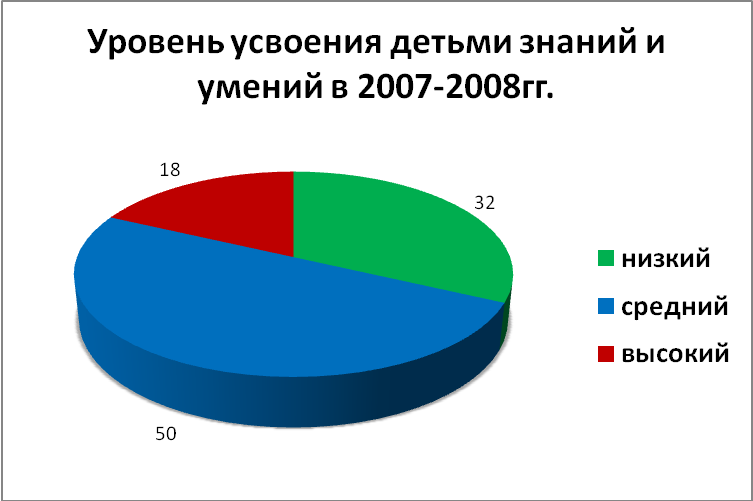 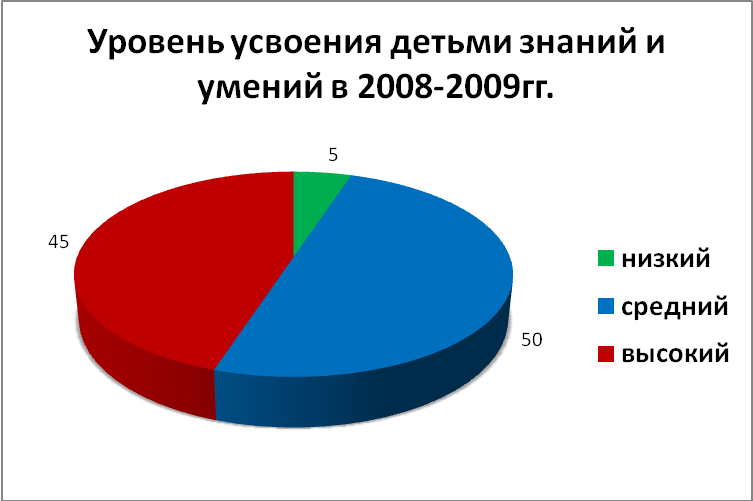 Центр «Книжкин дом», где дети самостоятельно знакомятся с книгами, рассматривают тематические папки, знакомятся с портретами детских писателей и художников. Учитывая возрастные особенности детей, включаю доступную справочную литературу, энциклопедии, расширяю кругозор. Во взаимосвязи находится и центр сюжетно-ролевых и творческих игр, оборудованный различными игровыми атрибутами.  Материал в центрах постоянно  меняю, пополняю новым.Все центры способствуют всестороннему развитию ребёнка: развивается речь, математические способности, познавательная активность, обогащается опыт моделирования социальных отношений. Здесь дети удовлетворяют свою любознательность, двигательную активность.Развитие индивидуальности каждого ребёнка  -  есть главный путь развития творческой личности.В своей работе я ориентируюсь на потенциальные возможности каждого ребёнка.Работу с детьми строю по принципу многоуровневой дифференциации, учитывая уровень развития ребёнка. В связи, с чем он получает задания разной сложности, что даёт возможность нацелить его на ситуацию успеха. Уважаю самооценку ребёнка, постоянно вовлекаю его в различные виды деятельности, при этом выявляю его способности и характер.Применяю в работе моделирование (схематизация, символизация связей и отношений между предметами и явлениями окружающего мира). Именно работа с моделью побуждает детей к ответам-рассуждениям, доказательствам. Моделирование оказывает развивающее влияние на различные способности детей.Активно внедряю детское экспериментирование. Исследовательская деятельность у детей вызывает интерес к самостоятельной познавательной активности.Использование информационно- коммуникационных технологий обогащает интеллектуальную сферу, способствует творческому росту ребёнка, его индивидуальности.Применяя игровую технологию на занятиях, в свободное  время, в индивидуальной работе, даю возможность ребёнку получать знания и закреплять их в доступной и привлекательной для него форме. При этом развиваю инициативу, творческую активность, умение контролировать и оценивать себя, понимать свои поступки, интерес к перевоплощениям, эмоциональность и выразительность речи, исследовательскую активность, интеллектуальные способности. Всё это готовит ребёнка к успешному обучению в школе, освоению программы.Экологические  технологии, способствующие познавательному развитию,  расширили представления детей об окружающей природе. Применение детьми полученных знаний, умений и навыков в экспериментальной деятельности, решение ими проблемных ситуаций говорит о том, что у детей сформирован высокий уровень познавательной, творческой активности.Подготовка ребёнка к жизни среди взрослых начинается с его умения строить свои  отношения со сверстниками. Анализируя конкретные ситуации, используя в беседах народный фольклор, читая художественную литературу, учу ребёнка понимать отношения со сверстниками и взрослыми. Наблюдая  за игрой детей, определяю качество личностного и социального развития того или иного ребёнка. Его знания и представления о социальных отношениях людей, о его будущей социальной роли. На основе этих наблюдений, индивидуальных бесед планирую дальнейшую работу с ребёнком по общению.Реализуя основные задачи образовательной программы ДОУ в работе с детьми, большое внимание уделяю совершенствованию предметной среды, опираясь на личностно-ориентированную модель взаимодействия.Наблюдая за детьми, выявляю уровень сформированности знаний навыков и умений. В своей работе придерживаюсь принципов занимательности и новизны, для вовлечения детей в целенаправленную деятельность и формирования желания выполнять предъявленные требования к достижению конечного результата, активизируя познавательную сферу ребёнка.Осуществлению этих принципов помогает:1.Использование методов наглядности.2.Сочетание художественного слова и прослушивание музыки;3.Активное использование ТСО (магнитофон,DVD-проигрыватель, компьютер, телевизор).Всё это обогащает представления детей об окружающем мире, повышает познавательный интерес, содействует развитию познавательных способностей.Принципы культуросообразности предлагает опору в развитии и воспитании детей на общечеловеческие ценности, а художественная литература, народная мудрость (сказки, пословицы поговорки и т.д.) в полной силе раскрывают и дают образцы высокой духовной культуры, поэтому их использую для личностного и социального развития.Организуя деятельность по принципу интеграции, я имею возможность объединять единой целью несколько видов деятельности детей, что способствует адаптации к дальнейшей жизни в современном обществе.На занятиях, в игровой и продуктивной деятельности использую сказочные персонажи, шутки-прибаутки, поговорки, что вызывает эмоциональный настрой, обогащает словарный запас детей.Создание в группе атмосферы доброжелательности, эмоциональной раскрепощённости является непременным условием принципа сотрудничества,  когда происходит постановка цели работы, её планирования и достижения общего результата действия.Занятия строятся так, что ребёнок является субъектом деятельности. Благодаря тому, что он активно участвует в различных видах деятельности, в решении проблемных ситуаций, познавательных и исследовательских задач, между ребёнком и педагогом идёт живое непринуждённое общение. Выступаю в роли равноправного партнёра, позволяющего ребёнку проявить собственную творческую и исследовательскую работу. Это развивает у него интерес, интеллектуальные способности.С целью выявления уровня развития детей и дальнейшего планирования педагогической работы два раза в год провожу диагностическое обследование. Анализ результатов диагностики позволил  разработать пути  дальнейшей работы с каждым ребёнком.Для повышения знаний, умений и навыков детей  в освоении материала, предложенного программой, мною были разработаны поэтапно-перспективные планы по каждому разделу в каждой возрастной группе.В результате совместной работы со специалистами, проведении подгрупповых и фронтальных занятий, индивидуальной работы, включение в педагогический процесс информационно-коммуникационных технологий, произошли позитивные изменения в развитии  за последние три года.Результаты диагностики позволяют сделать вывод о результативности работы, дети проявляют стремление к общению с книгой, речь стала эмоциональнее, выразительнее, используют полученные знания в игровой, экспериментальной и творческой деятельности, повысились творческие и познавательные способности, возросло стремление к здоровому образу жизни, о чём свидетельствуют данные мониторинга.Сравнительный анализ мониторинга образовательных областей за два года в  2013 -2014 гг.(с детьми от 4 до 5 лет) и  в 2012-2013 гг.(с детьми от 2 до 4 лет) показал хорошие результаты, положительную динамику  усвоения программного материала как к концу года по сравнению с началом, так и  по мере взросления детей. Использование новых технологий и методики развивающего обучения позволили  расширить знания детей и добиться высокого уровня  освоения детьми комплексной программы. Уровень ниже среднего при обследовании дали дети, имеющие проблемы со здоровьем, а также дети с индивидуальными особенностями (медлительные, с несформированной коммуникативной сферой). Проведя анализ результатов мониторинга, объективно оценив уровень развития каждого ребёнка, его  индивидуальные особенности, устанавливаю причину затруднений, определяю, на что следует обратить внимание мне и родителям, наметить план дальнейшей работы.Занятия провожу, учитывая уровень развития детей. Зная их потенциальные возможности, планирую деятельность детей. Для ребёнка  с высоким уровнем развития готовлю более сложное задание или дополнительное, направляю его деятельность на самостоятельное решение задачи. Застенчивого стараюсь привлечь к совместной деятельности с более активным ребёнком, к сотрудничеству во время выполнения совместной работы. Даю детям положительную оценку, хвалю, что повышает их активность, веру в свои силы. Учитываю интересы и привязанности детей к различным видам деятельности, подчёркиваю достоинство каждого из партнёров. Например: ребёнок склонный к сочинительству, сочиняет сказку, а имеющий способности к рисованию иллюстрирует. Важно увидеть в каждом ребёнке индивидуальность, определить его сильные стороны и  опираться  на них при обучении и воспитании. Осуществляю дифференцированный подход к детям. С отстающими по программе детьми провожу индивидуальную работу. Чтобы воспитательно-образовательный  процесс проходил на должном уровне, дети должны чувствовать себя психологически комфортно в своей группе, быть уверенными в себе. Поэтому с улыбкой и добрым приветствием встречаю ребёнка утром. В течение дня беседую с ним, выясняю его настроение. Создать положительный эмоциональный фон в группе помогает следующий материал: этюды, игры – миниатюры, творческие задания.Проявляю заинтересованность к каждому ребёнку, уважаю то, что он создаёт. Стараюсь, чтобы дети относились друг к другу уважительно, проявляли чуткость и милосердие, понимали  эмоциональное состояние окружающих, стремились к положительным способам разрешения конфликтных ситуаций. Всё это позволило детям свободно выражать свои эмоции, повысить уровень развития саморегуляции и коммуникативности, способствует легкой адаптации детей к школе. Семья и дошкольное учреждение два важных института социализации ребенка. И хотя их воспитательные функции различны, для всестороннего развития ребенка необходимо их взаимодействие. А чтобы оно было продуктивным необходима система работы с родителями. Налаживание взаимоотношений с семьями моих воспитанников для меня важная задача.Для достижения эмоционального комфорта в детском саду использую разнообразные формы и методы работы с родителями, которые способствуют развитию ребенка. При общении с родителями учитываю условия семейного воспитания, структуру семьи, опыт родителей. Большую помощь в работе с родителями мне оказало анкетирование, позволив лучше узнать индивидуальные особенности детей, отношение, предпочтение, ожидание родителей. В общении с родителями удается находить индивидуальный подход к членам семьи и устанавливать доверительные, партнерские отношения. Разработан план работы с родителями на год. Регулярно провожу родительские собрания и индивидуальные консультации, беседы «За круглым столом», создаю папки-передвижки, встречи со специалистами (логопедом, медсестрой). Информационные уголки  группы: «Уголок творчества», «Объявления», «Поздравляем», «Здравствуй, школа», «Экологическая газета», «Советуем прочитать», «А знаете ли вы?», «Доктор  Айболит», где родители получают необходимые рекомендации о детях, их успехах и достижениях, питании, профилактических мероприятиях.Информационные уголки группы оформлены по единому сюжету. Важная роль отводится наглядности и составляет до 80%, а  в информационный блок включено минимум теоретической базы.Моя деятельность направлена на тесное сотрудничество с родителями, в ходе которого решаются следующие задачи:         оказание помощи по разным направлениям в воспитательной работе, в          том числе по приобщению к ЗОЖ;        организация совместной деятельности детей и родителей;индивидуальная работа с различными категориями родителей.	В работе придерживаюсь следующих принципов:доброжелательный стиль общения с родителями;индивидуальный подход при общении с каждым;сотрудничество во всех вопросах, взаимопомощь и поддержка в сложных педагогических ситуациях;динамичность.Привлекаю родителей к организации различных видов деятельности: общественно-полезной, учебно-познавательной, культурно-досуговой.Вся работа основана на педагогике сотрудничества: воспитатель – ребёнок – родители.В результате родители стали активными помощниками: пополнили групповую библиотеку книгами, дидактическими играми, пополнили материалом  реквизит театральной мини-студии. Участвуют в викторинах, конкурсах, в днях здоровья, спортивных праздниках, в благоустройстве участка.Совместное участие родителей и детей  в конкурсах формирует более высокую оценку достижений своего ребёнка, а у детей возникает чувство удовлетворения, развивается чувство собственного достоинства, расширяется социальный опыт дошкольника. Между родителями устанавливаются дружеские связи, возникает доверие к сотрудникам детского сада. Каждодневная работа направлена на обеспечение систематической информированности родителей о жизни ребёнка в детском саду и поддержание контакта с семьёй..В нашем педагогическом коллективе создана благоприятная, доброжелательная атмосфера. Между коллегами складываются уважительные и доверительные отношения, организуется обмен опытом, каждый может выражать своё мнение по какому-либо вопросу, развита взаимная корректность. Всегда чувствую поддержку коллектива. Моя работа со специалистами ДОУ, администрацией подчинена общей цели  –  всестороннему воспитанию и развитию индивидуальности каждого ребёнка. Одна из важнейших линий умственного развития ребенка-дошкольника состоит в последовательном переходе от более элементарных форм мышления к более сложным.Ставлю цель: более широко и рационально использовать педагогические программные средства на компьютере, так как использование компьютера в обучении способствует повышению интереса к обучению, его эффективности, развивает ребенка всесторонне. Использование компьютера, как цифрового образовательного ресурса, открыло для меня новые перспективы, способствовало повышению эффективности моей работы. Мною создана:  - личная база методических разработок по всем направлениям деятельности ( рабочие программы);- систематически использую методические ресурсы Internet.    Зарегистрирована на сайтах сети Интернет:                                                                                    Открытый класс http://www.openclass.ru/,                                                                                                                                           Тамбов - Вики http://68cdo.ru/ipk_mediawiki/index.phpЗа свой труд по воспитанию дошкольников отмечена районными Грамотами, Благодарственными письмами   от администрации детского сада №1,  родителей.Для повышения профессионального мастерства прохожу проблемные курсы и курсы повышения квалификации при Тамбовском областном институте повышения квалификации работников образования:  Огромное значение отвожу самообразованию: изучаю новинки методической литературы, передовой опыт педагогов, участвую в семинарах, конференциях, конкурсах профессионального мастерства, провожу мастер - классы, выступаю на педагогических советах, принимаю участие в работе творческой группы. При взаимодействии с коллегами эмоционально отзывчива, общительна, доброжелательна, быстро устанавливаю контакты и нахожу общий язык. Предпочитаю работать с людьми. Окружающие замечают, что мне присуща чувствительность к нуждам и проблемам окружающих.  К людям отношусь с неподдельным интересом. Стараюсь не допускать конфликтов и находить компромиссные решения.	В настоящий момент в стране сложная экономическая ситуация. Как и везде в небольших населенных пунктах, в поселке нет достаточного количества рабочих мест. Родители вынуждены уезжать на заработки в другие города. Дети остаются в неполной семье. Проблемы в семье негативно отражаются на поведении ребенка, он чувствует себя обиженным, обделенным, проявляет агрессию. И работать с таким ребенком становится значительно труднее, так как родители не уделяют достаточного времени своим детям в семье. Это создает определенные проблемы для меня, как для воспитателя. Изучаю литературу по данной проблеме, больше уделяю внимания  таким детям. Веду работу с родителями.Организованная образовательная деятельность на уровне ДОУ Информационно-образовательная среда Использование инновационных технологий в практике работы Методические материалы, свидетельствующие о профессионализме педагога ДООУчастие в конкурсах на уровне ДОУ2011-2014 уч. годУчастие в муниципальных профессиональных конкурсахРазработка авторских программ кружковой деятельностиВеб - сайтОбразованиесредне – специальное, Тамбовское педагогическое училище № 2№ диплома   ПТ №147691, дата выдачи 12.07.1990г.Специальность Квалификация – воспитатель в дошкольных учрежденияхПедагогический стаж30 летКвалификационная категорияПервая Дата последней аттестацииПриказ управления образования и науки Тамбовской области   от 25.04.2014г  №1214№ Название курсовМесто прохожденияВремя прохождения2Организация и содержание воспитательно-образовательного процесса в условиях реализации современных моделей дошкольного образованияТОГОАУДПО «ИПКРО»     г. Тамбов2013г.Тема приоритетного направления ГодРазвитие творческих способностей у детей средствами театрализованной деятельности. 2011 – 2012 гг.Нетрадиционное рисование2013 – 2014гг.№Название документаСодержаниеВыданГод выдачи1Почетная грамотаЗа многолетний добросовестный труд в системе образования, высокие результаты профессиональной деятельностиНачальник управления Тамбовской области20102СертификатПобедителя областного конкурса «Лучший воспитатель дошкольного образовательного учреждения»Глава администрации Тамбовской области О.И. Бетин20103Благодарственное письмоЗа хорошую организацию и высокий профессионализм в работе с родителями во время проведения дня открытых дверей в детском садуЗаведующий МБДОУ детским садом №1 Н.В. Маринич20114Благодарственное письмоЗа высокое творчество в развитии предметно - развивающей среды в группеЗаведующий МБДОУ детским садом №1Н.В. Маринич20125ГрамотаЗа II место в районном конкурсе стихов, посвященного 75 - летию Тамбовской областиНачальник отдела образования М.В. Нефедова20126ГрамотаЗа III место в районном конкурсе, посвященного 75 - летию Тамбовской областиНачальник отдела образования М.В. Нефедова20127Благодарственное письмоЗа воспитание и хорошую подготовку детейДиректор МБОУ Сосновской СОШ №2Л.В. Платицына20138ГрамотаЗа I место в районном конкурсе – выставке детского творчества «Игрушечная фабрика» в номинации «Рисунок» (до 7 лет)Директор МБОУДОД Сосновского РЦДТ В.Н. Денисов20139ГрамотаЗа III место в районном конкурсе – выставке детского творчества «Игрушечная фабрика» в номинации «Новогодние истории» (до 7 лет)Директор МБОУДОД Сосновского РЦДТ В.Н. Денисов201310ГрамотаЗа III место в муниципальном этапе XI областного конкурса детского творчества по пожарной безопасности в номинации «Декоративно – прикладное творчество»Начальник отдела образования М.В. Нефедова201411ГрамотаЗа оригинальность в муниципальном этапе XI областного конкурса детского творчества по пожарной безопасности в номинации «Декоративно – прикладное творчество»Начальник отдела образования М.В. Нефедова201412Почетная грамотаЗа II место в районном конкурсе – выставке детского творчества «Игрушечная фабрика» в номинации «Новогодние истории» (до 7 лет)Директор МБОУДОД Сосновского РЦДТ В.Н. Денисов201413ГрамотаЗа III место в районном конкурсе – выставке детского творчества «Игрушечная фабрика» в номинации «Новогодние истории» (до 7 лет)Директор МБОУДОД Сосновского РЦДТ В.Н. Денисов201414ГрамотаЗа II место в районном конкурсе детского рисунка «Война глазами детей» возрастная категория 5-8 летДиректор МБОУДОД Сосновского РЦДТ В.Н. Денисов2014Домашний адрес № телефонаТамбовская область, р.п. Сосновка,   ул. М. Горького, дом № 4189108508371ГодМероприятиеФорма участия2011-2012ггМастер - классПоказ организованной  образовательной деятельности по познавательному развитию «Весна» в группе общеразвивающей направленности от 6до 7 лет.  http://sosn-detsad1.68edu.ru/index.php/kopilka/metodich-razrabotki2012-2013гг День открытых дверейОткрытый просмотр утренней гимнастики в  группе общеразвивающей направленности от 2 до 4 лет.2013-2014гг Праздник«День матери» в  группе общеразвивающей направленности от 5 до 6 лет. http://sosn-detsad1.68edu.ru/index.php/kopilka/metodich-razrabotki2013-2014гг  Праздник  ко Дню Победы  «Этих дней не смолкнет слава»http://sosn-detsad1.68edu.ru/index.php/kopilka/metodich-razrabotki2013-2014гг   Военно – спортивная игра«Зарница»  http://sosn-detsad1.68edu.ru/index.php/kopilka/metodich-razrabotki            Информационно – образовательная среда Раздевалка1.Шкафчики с определением индивидуальной принадлежности, скамейки,                                                 2.Стенды для взрослых «Уголок творчества», «Здоровейка» (информация о лечебно-профилактических процедурах, проводимых в группе и детском саду);  информационный стенд (режим работы детского сада и группы, расписание работы специалистов, рекомендации специалистов, объявления); мини-библиотека методической литературы для родителей, книги для чтения детям дома; бюро находок «Маша-растеряша». «Календарь жизни группы» - отмечают дни рождения, праздники, Центр контруирования( соединен с уголком  по правилам дорожного движения)«Маленькие строители»1..Средний строительный конструктор.2.Мелкий пластмассовый конструктор.3.Нетрадиционный материал: подборка из бросового материала – бумажные коробки, цилиндры, катушки, конусы, пластиковые бутылки, пробки и т.п.4.Конструкторы типа «Лего».5.Рисунки и простые схемы, алгоритмы выполнения построек.8. «Автосалон»: игрушечный транспорт средний и крупный. Машины грузовые и легковые, пожарная машина, машина «скорой помощи», кораблики, лодки, самолеты, 9.Небольшие игрушки для обыгрывания построек (фигурки людей и животных и т.п.)Центр  по правилам дорожного движения «Светофорик»                                                                     1.Макет с изображением дорог, пешеходных переходов.2.Мелкий транспорт.3.Макеты домов, деревьев, дорожных знаков, светофор.5.Небольшие игрушки (фигурки людей). 6. Жезл, фуражка .Музыкальный центр «Веселые нотки»1.Инструменты: металлофон, барабан, бубен, колокольчики, трещотка, маракасы, ложки, дудки.2.Пластиковые прозрачные емкости с разными наполнителями: горохом, желудями, камешками.3.Карточки с нотами и картинками..Центр  художест-венного творчества«Умелые ручки».1.Толстые восковые мелки, цветной мел, простые и цветные карандаши, гуашь, акварельные краски, пластилин.2.Цветная и белая бумага, картон, обои, наклейки, ткани, самоклеящаяся пленка.3.Кисти, поролон, печатки, клише, клейстер, трафареты, схемы, стек, ножницы с тупыми концами, розетки для клея, подносы для форм и обрезков бумаги, доски, палитра, банки, салфетки изткани.4.  магнитная доска.Центр дидакти-ческих игр  Центр дидакти-ческих игр«Занимательная математика»Материал по математике и сенсорике (на стене или на дверцах шкафа наклеить геометрические фигуры разных размеров, цифры).1.Мозаика разных форм и цвета (мелкая), доски-вкладыши, шнуровки, игры с элементами моделирования и замещения. Лото, парные картинки и другие настольно-печатные игры.2.Наборное полотно, магнитная доска.3.Комплект геометрических фигур, предметов различной геометрической формы, счетный материал на , набор разноцветных палочек с оттенками (по 5-7 палочек каждого цвета), наборы для сериации по величине (6-8 элементов).4.Различные мелкие фигурки и нетрадиционный материал (шишки, желуди, камушки) для счета.5.Блоки Дьенеша.6.Чудесный мешочек с набором объемных тел (6-8 элементов).8.Игрушки-головоломки (из 4-5 элементов).9.Горки (наклонные плоскости) для шариков.10Часы с круглым циферблатом и стрелками.11.Счеты напольные12.Набор кубиков с цифрами.13.Набор карточек с изображением количества (от1 до5) и цифр.14Наборы моделей: деление на части.Материал по развитию речи и познавательной деятельности .1.Наборы картинок для группировки и обобщения (до 8-10 в каждой группе): животные, птицы, рыбы, насекомые, расте-ния, продукты питания, одежда, мебель, здания, транспорт, профессии, предметы обихода и др.2.Наборы парных картинок типа «лото» из 6-8 частей.3.Наборы парных картинок на соотнесение (сравнение): найди отличия (по внешнему виду), ошибки (по смыслу).4.Наборы табличек и карточек для сравнения по 1-2 признакам (логические таблицы).5.Наборы предметных картинок для группировки по разным признакам (2-3) последовательно или одновременно (назначение, цвет, величина).6.Серии картинок (по 4-6) для установления последователь-ности событий (сказки, социобытовые ситуации, литературные сюжеты).7.Серии картинок «Времена года» (сезонные явления и деятельность людей).8.Сюжетные картинки с разной тематикой, крупного и мелкого формата.9.Разрезные (складные) кубики с сюжетными картинками (6-8 частей).10.Разрезные сюжетные картинки (6-8 частей).11.Разрезные контурные картинки (4-6 частей).  12.Набор кубиков с буквами.13.Игрушки и тренажеры для воспитания правильного физиологического дыхания.«Занимательная математика»Материал по математике и сенсорике (на стене или на дверцах шкафа наклеить геометрические фигуры разных размеров, цифры).1.Мозаика разных форм и цвета (мелкая), доски-вкладыши, шнуровки, игры с элементами моделирования и замещения. Лото, парные картинки и другие настольно-печатные игры.2.Наборное полотно, магнитная доска.3.Комплект геометрических фигур, предметов различной геометрической формы, счетный материал на , набор разноцветных палочек с оттенками (по 5-7 палочек каждого цвета), наборы для сериации по величине (6-8 элементов).4.Различные мелкие фигурки и нетрадиционный материал (шишки, желуди, камушки) для счета.5.Блоки Дьенеша.6.Чудесный мешочек с набором объемных тел (6-8 элементов).8.Игрушки-головоломки (из 4-5 элементов).9.Горки (наклонные плоскости) для шариков.10Часы с круглым циферблатом и стрелками.11.Счеты напольные12.Набор кубиков с цифрами.13.Набор карточек с изображением количества (от1 до5) и цифр.14Наборы моделей: деление на части.Материал по развитию речи и познавательной деятельности .1.Наборы картинок для группировки и обобщения (до 8-10 в каждой группе): животные, птицы, рыбы, насекомые, расте-ния, продукты питания, одежда, мебель, здания, транспорт, профессии, предметы обихода и др.2.Наборы парных картинок типа «лото» из 6-8 частей.3.Наборы парных картинок на соотнесение (сравнение): найди отличия (по внешнему виду), ошибки (по смыслу).4.Наборы табличек и карточек для сравнения по 1-2 признакам (логические таблицы).5.Наборы предметных картинок для группировки по разным признакам (2-3) последовательно или одновременно (назначение, цвет, величина).6.Серии картинок (по 4-6) для установления последователь-ности событий (сказки, социобытовые ситуации, литературные сюжеты).7.Серии картинок «Времена года» (сезонные явления и деятельность людей).8.Сюжетные картинки с разной тематикой, крупного и мелкого формата.9.Разрезные (складные) кубики с сюжетными картинками (6-8 частей).10.Разрезные сюжетные картинки (6-8 частей).11.Разрезные контурные картинки (4-6 частей).  12.Набор кубиков с буквами.13.Игрушки и тренажеры для воспитания правильного физиологического дыхания.Книжный центрКнижный центр «Книжкин дом»1.Стеллаж для книг, стол и два стульчика, мягкие кресла.2.Детские книги по программе, любимые книжки детей.3.Альбомы для рассматривания: «Профессии», «Семья», «Наши защитники», «Космос», и др.Театральный центрТеатральный центр«Здравствуй,театр »1.Ширма.2.Маленькие ширмы для настольного театра.3.Различные виды театра: плоскостной, стержневой, кукольный (куклы би-ба-бо: семья и сказочные персонажи).4.Костюмы, маски, атрибуты для разыгрывания сказок.5.Звери и птицы, объемные и плоскостные на подставках, мелкие, 7-.6.Фигурки сказочных персонажей, плоскостные на подставках (мелкие).7.Тематический набор сказочных персонажей (объемные, средние и мелкие).8.Набор масок: животные, сказочные персонажи.Спортив-ный центрСпортив-ный центр«Физкульт - ура»1.Мячи большие, малые, средние.2.Обручи.3.Толстая веревка или шнур, скакалки.4.Флажки.5.Гимнастические палки.6.Кольцеброс.7.Ленточки, платочки.8.Кег.9.Дорожки с пуговицами, ребристые дорожки.10.Нетрадиционное спортивное . Центр сюжетно-ролевой игры Центр сюжетно-ролевой игры1.Кукольная мебель: стол, кресла, кровать, диванчик, кухон-ная плита, шкафчик, набор мебели для кукол среднего размера, кукольный дом (для кукол среднего размера).2.Игрушечная посуда: набор чайной посуды (крупной и средней), набор кухонной  и столовой посуды.3.Комплект кукольных постельных принадлежностей .4.Куклы крупные (2 шт.) и средние (6 шт.).5.Кукольная коляска .6.Атрибуты для игр с производственным сюжетом, отража-ющих профессиональный труд людей: «Магазин»,         «Больница», «Парикмахерская» - «Салон красоты», «Кафе», «Моряки» и др.; с бытовым сюжетом «Семья», «Детский сад», «На дачу» и т.д.7.Разные атрибуты для ряженья: шляпы, очки, шали, юбки, каска, фуражка/бескозырка и др.8.Мягкие игрушки (средние и крупные). Экологи-ческий центрЭкологи-ческий центрЭкологи-ческий центрЭкологи-ческий центрЦентр воды и песка: «Лаборатория   Любознайка»1.Стол пластмассовые тазики, пластиковый коврик, халатики, нарукавники.2. , «Кладовая лесовичка» Природный материал: песок, вода, глина, камешки, ракушки, деревяшки, различные плоды, кора, перышки, шишки, листочки.3.Емкости разной вместимости, ложки, лопатки, палочки, воронки, сито, игрушки  для игр с водой, формочки.4.Плавающие и тонущие, металлические и неметаллические предметы, магнит, ветряные мельницы (вертушки).5.Приборы: лупа (3шт.)6.Зеркальце для игр с солнечным зайчиком.    «Мир природы»1.Комнатные растения .  Разнообразие:- поверхности и размеров листьев (гладкие, опушенные, мелкие, с небольшими зубчиками);-  способы очищения листьев: гладкие моют губкой, мелкие опрыскивают из пульверизатора, опушенные протирают влажной кисточкой и т.п.;-       величины и формы листьев и стеблей (тонкие, толстые, продолговатые, округлые и др.);-       способов полива (например, луковичные, розеточные, клубневые требуют полива в поддон);-       видов одного рода – бегонии : бегония-рекс, бегония вечно-цветущая;                                              бальзамин, традесканция,                                                                             2.зимний огород«Зеленый паровоз» (ящики  для   посадки лука, чеснока, укропа, петрушки, гороха, фасоли, бобов, овса, пшеницы и др.;3.Леечки, палочки для рыхления почвы, опрыскиватель, тряпочки, кисточки для протирания листьев, фартуки.Календарь природы: 1.Картина сезона, модели года и суток.2.Календарь с моделями значками (ясно, пасмурно, дождливо, облачно и т.п.) и указывающей на  них передвигающейся стрелкой.4.Рисунки детей по теме «Природа в разные времена года».5.Бумажная кукла с разной одеждой.Центр краеве-денияЦентр краеве-дения1.Альбомы: «Наша семья», «Улицы города», «Мой  поселок», «Наш детский сад», «Праздники дома и в детском саду»,»Москва».2.Художественная литература: стихи, рассказы, загадки, потешки русского народа; рассказы и стихотворения о родном поселке, стране.4.Элементы одежды, посуды руского народа.5.Аудио и видеокассеты о природе родного края.6.Куклы в русских народных костюмах.7.Декоративно-прикладное искусство.8.Рисунки и поделки детей, посвященные родному краю.Туалетная комнатаТуалетная комната«Хозяйство тетушки Швабры»«Уголок Чистюлькина»Традиционная обстановка, «алгоритм» процесса умывания.Виды технологийПрименениеЗдоровьесберегающиеВ организованной образовательной деятельности, в режимных моментах, в самостоятельной деятельности детей.Технологии проектной деятельностиВ организованной образовательной деятельности, в режимных моментах, в самостоятельной деятельности детей.Технологии исследовательской деятельностиВ организованной образовательной деятельности, в режимных моментах, в самостоятельной деятельности детей.Информационно-коммуникативные В организованной образовательной деятельности, в режимных моментах.Личностно-ориентированные В организованной образовательной деятельности, в кружковой деятельности      Игровые технологииВ организованной образовательной деятельности, в режимных моментах, в самостоятельной деятельности детей, в кружковой деятельности.ГодМероприятиеФорма участия2011-2012ггПедагогический советКонсультация для воспитателей  «Формирование креативных качеств личности в процессе театрально -  игровой деятельности».2011-2012ггСеминар-практикум для воспитателей «Правовое образование в ДОУ».Лекция «Работа по профилактике жестокого обращения с детьми».2012-2013гг.Педагогический советКонсультация «Значение семьи в воспитании и обучении детей дошкольного возраста».2012-2013гг.Семинар-практикум  для воспитателей    «Кукольный театр в детском саду».http://sosn-detsad1.68edu.ru/index.php/kopilka/metodich-razrabotki2012-2013гг Семинар – практикум   «Формирование у детей дошкольного возраста культуры здоровья, повышение мотивации к его сохранению через использование здоровьесберегающих технологий». Выступление с использованием мультимедийной презентации на тему «Использование нестандартного оборудования  с детьми».http://sosn-detsad1.68edu.ru/images/prezentacii/nestandartnoe%20oborudovanie%20presentazia.pdf2013 -2014гг Педагогический совет. «Нравственно – патриотическое воспитание дошкольников в условиях детского  сада».Использование проектного метода в патриотическом воспитании дошкольников ( представление педагогами  проектов).  http://sosn-detsad1.68edu.ru/images/prezentacii/S%20hego%20nahinaetsa%20rodina%20presentazia.pdfПедагогический совет. «Предметно -  пространственная среда ДОУ в соответствии ФГОС ДО.Результаты смотра – конкурса «Организация предметно – пространственной среды в группах в соответствии с ФГОС ДО».http://sosn-detsad1.68edu.ru/images/prezentacii/Predmetno%20prostranstvenna%20sreda%20presentazia.pdfГодаНазвание конкурсаФорма участияПриказ2011-2012гг.Смотр-конкурс по подготовке группы к началу учебного года2 местоПриказ от 29.08.2011№582011-2012гг.Конкурс детского творчества «Дорога глазами детей»2 местоПриказ от 06.11.2011№1012011-2012гг.Смотр-конкурс на лучшую зимнюю постройку3 местоПриказ от 08.02.2012 № 92011-2012гг.Смотр-конкурс «Лучший цветник»1 местоПриказ от 28.05.2012 № 362012-2013гг.Смотр-конкурс «Подготовка групп к началу учебного года»3 местоПриказ от 29.08.2012 № 67Смотр-конкурс «Организация предметно-пространственной среды в группах»участиеПриказ от 27.09.2012 № 73Конкурс детского творчества «Дорога глазами детей»1 местоПриказ от 27.10.2012 № 93Конкурс детского творчества по пожарной безопасности 2 местоПриказ от 16.11.2012 № 972013-2014гг.Смотр-конкурс «Подготовка групп к началу учебного года»3 местоПриказ от 05.09.2013 № 67Конкурс детского творчества «Дорога глазами детей»1 местоПриказ от 24.10.2013 № 89Смотр-конкурс «Лучшая зимняя постройка» в номинации «Снежная крепость»2 местоПриказ от 10.02.2014г. № 15Смотр-конкурс «Огород на окне»1 местоПриказ от 10.03.2014г. № 35ДатаНазвание мероприятияРезультат2013г.«Лучшее дошкольное образовательное учреждение  в номинации «Лучший сельский детский сад»УчастиеДатаНазвание программыГруппа2012-2013Рабочая программа кружка по театрализованной деятельности «Ладушки» http://sosn-detsad1.68edu.ru/index.php/kopilka/metodich-razrabotkiГруппа общеразвивающей направленности от 6 до 7 лет2013-2014Рабочая программа кружка по нетрадиционному рисованию «Умные ладошки»http://sosn-detsad1.68edu.ru/index.php/kopilka/metodich-razrabotkiГруппа общеразвивающей направленности от 4 до 5 летОткрытый класс  http://www.openclass.ru/ Театрализованное развлечение «Как Аленушка братца искала» с детьми 5 - 6 лет. Открытый класс  http://www.openclass.ru/Семинар – практикум «Кукольный театр в детском саду».  Открытый класс  http://www.openclass.ru/Конспект непосредственной образовательной деятельности «Весна».(познание) с детьми 6 – 7 лет.Тамбов-Вики http://68cdo.ru/ipk_mediawiki/index.phpКонспект непосредственной образовательной деятельности                           «Весна».